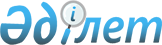 Об утверждении Айтекебийского районного бюджета на 2023 - 2025 годыРешение Айтекебийского районного маслихата Актюбинской области от 26 декабря 2022 года № 285.
      В соответствии статьей 6 Закона Республики Казахстан "О местном государственном управлении и самоуправлении в Республике Казахстан", пунктом 2 статьей 9 Бюджетного кодекса Республики Казахстан, Айтекебийский районный маслихат РЕШИЛ:
      1. Утвердить районный бюджет на 2023-2025 годы согласно приложениям 1, 2 и 3 соответственно, в том числе на 2023 год в следующих объемах:
      1) доходы – 5 521 545 тысяч тенге, в том числе:
      налоговые поступления – 1 589 742 тысяч тенге;
      неналоговые поступления – 17 614 тысяч тенге;
      поступления от продажи основного капитала – 18 375 тысяч тенге;
      поступления трансфертов – 3 895 814 тысяч тенге; 
      2) затраты – 5 774 488,8 тысяч тенге;
      3) чистое бюджетное кредитование – - 6 131 тысяч тенге, в том числе:
      бюджетные кредиты – 77 625 тысяч тенге;
      погашение бюджетных кредитов – 83 756 тысяч тенге; 
      4) сальдо по операциям с финансовыми активами – 0 тенге, в том числе:
      приобретение финансовых активов – 0 тенге;
      поступления от продажи финансовых активов государства - 0 тенге;
      5) дефицит (профицит) бюджета – -246 812,8 тысяч тенге;
      6) финансирование дефицита (использование профицита) бюджета – 246 812,8 тысяч тенге, в том числе:
      поступление займов – 77 625 тысяч тенге;
      погашение займов – 83 756 тысяч тенге;
      7) используемые остатки бюджетных средств – 252 943,8 тысяч тенге.
      Сноска. Пункт 1 – в редакции решения Айтекебийского районного маслихата Актюбинской области от 19.12.2023 № 132 (вводится в действие с 01.01.2023).


      2. Установить в районном бюджете на 2023 год распределение общей суммы поступлений от налогов в следующих размерах:
      1) по индивидуальному подоходному налогу с доходов, облагаемых у источника выплаты – 100 %;
      2) по социальному налогу – 100 %;
      3) по корпоративному подоходному налогу с юридических лиц, за исключением поступлений от организаций нефтяного сектора – 100 %;
      4) по индивидуальному подоходному налогу с доходов, не облагаемых у источника выплаты, по индивидуальному подоходному налогу с доходов иностранных граждан, не облагаемых у источника выплаты – 100 %.
      3. Принять к сведению и руководству, что в соответствии со статьей 8 Закона Республики Казахстан "О республиканском бюджете на 2023 - 2025 годы" с 1 января 2023 года установлены:
      1) минимальный размер заработной платы – 70 000 тенге;
      2) минимальный размер пенсии – 53 076 тенге;
      3) месячный расчетный показатель для исчисления пособий и иных социальных выплат, а также для применения штрафных санкций, налогов и других платежей в соответствии с законодательством Республики Казахстан – 3 450 тенге;
      4) величина прожиточного минимума для исчисления размеров базовых социальных выплат – 40 567 тенге.
      4. Учесть в районном бюджете на 2023 год объем субвенций из областного бюджета в сумме – 747 570 тысяч тенге.
      5. Учесть объем субвенции, на 2023 год передаваемых из районного бюджета в бюджет сельских округов в сумме – 307 378 тысяч тенге:
      Айкенский сельский округ – 31 466 тысяч тенге;
      Аккольский сельский округ – 27 575 тысяч тенге;
      Актастинский сельский округ – 11 885 тысяч тенге;
      Аралтогайский сельский округ – 28 706 тысяч тенге;
      Тумабулакский сельский округ – 3 430 тысяч тенге;
      Жабасакский сельский округ – 1 972 тысяч тенге;
      Жамбылский сельский округ – 29 211 тысяч тенге;
      Кайрактинский сельский округ – 2 279 тысяч тенге;
      Карабутакский сельский округ – 42 125 тысяч тенге;
      Сельский округ Темирбека Жургенова– 32 528 тысяч тенге;
      Кумкудукский сельский округ – 16 101 тысяч тенге;
      Кызылжулдузский сельский округ – 31 634 тысяч тенге;
      Саратский сельский округ – 25 219 тысяч тенге;
      Сулукольский сельский округ – 4 917 тысяч тенге;
      Ушкатинский сельский округ – 18 330 тысяч тенге.
      6. Учесть в районном бюджете на 2023 год поступление кредитов из республиканского бюджета:
      1) на реализацию мер социальной поддержки специалистов.
      Распределение указанных сумм кредитов определяется на основании постановления акимата района.
      7. Учесть в районном бюджете на 2023 год поступление трансфертов на развитие из Национального фонда:
      1) на развитие системы водоснабжения и водоотведения в сельских населенных пунктах.
      Распределение указанных сумм трансфертов определяется на основании постановления акимата района.
      8. Учесть в районном бюджете на 2023 год поступление целевых текущих трансфертов и трансфертов на развитие из областного бюджета:
      1) на выплату государственной адресной социальной помощи;
      2) на обеспечение прав и улучшение качества жизни лиц с инвалидностью в Республике Казахстан;
      3) на субсидирование затрат работодателя на создание специальных рабочих мест для трудоустройства лиц с инвалидностью;
      4) на развитие рынка труда;
      5) на развитие системы квалификаций;
      6) на капитальный и средний ремонт автомобильных дорог районного значения и улиц населенных пунктов;
      7) на реализацию мероприятий по социальной и инженерной инфраструктуре в сельских населенных пунктах в рамках проекта "Ауыл – Ел бесігі";
      8) на строительство и (или) реконструкцию жилья коммунального жилищного фонда;
      9) на проектирование, развитие и (или) обустройство инженерно-коммуникационной инфраструктуры;
      10) на развитие объектов сельского хозяйства;
      11) на развитие системы водоснабжения и водоотведения в сельских населенных пунктах;
      12) на финансирование приоритетных проектов транспортной инфраструктуры.
      Распределение указанных сумм трансфертов определяется на основании постановления акимата района.
      9. Утвердить резерв местного исполнительного органа района на 2023 год в сумме - 32 468 тысяч тенге.
      10. Настоящее решение вводится в действие с 1 января 2023 года. Айтекебийский районный бюджет на 2023 год
      Сноска. Приложение 1 – в редакции решения Айтекебийского районного маслихата Актюбинской области от 19.12.2023 № 132 (вводится в действие с 01.01.2023). Айтекебийский районный бюджет на 2024 год Айтекебийский районный бюджет на 2025 год
					© 2012. РГП на ПХВ «Институт законодательства и правовой информации Республики Казахстан» Министерства юстиции Республики Казахстан
				
      Секретарь Айтекебийского районного маслихата 

Е. Тансыкбаев
приложение - 1 к решению 
Айтекебийского районного 
маслихата от 26 декабря 2022 
года № 285
Категория
Категория
Категория
Категория
Уточненный бюджет на 2023 год, тысяч тенге
Класс
Класс
Класс
Уточненный бюджет на 2023 год, тысяч тенге
Подкласс
Подкласс
Уточненный бюджет на 2023 год, тысяч тенге
Наименование
Уточненный бюджет на 2023 год, тысяч тенге
І. ДОХОДЫ
5521545
1
Налоговые поступления
1589742
01
Подоходный налог
683698
1
Корпоративный подоходный налог
82000
2
Индивидуальный подоходный налог
601698
03
Социальный налог
535000
1
Социальный налог
535000
04
Налоги на собственность
330000
1
Налоги на имущество
330000
05
Внутренние налоги на товары, работы и услуги
34044
2
Акцизы
4206
3
Поступления за использование природных и других ресурсов
25500
4
Сборы за ведение предпринимательской и профессиональной деятельности
4338
08
Обязательные платежи, взимаемые за совершение юридически значимых действий и (или) выдачу документов уполномоченными на то государственными органами или должностными лицами
7000
1
Государственная пошлина
7000
2
Неналоговые поступления
17614
01
Доходы от государственной собственности
3014
5
Доходы от аренды имущества, находящегося в государственной собственности
3000
7
Вознаграждения по кредитам, выданным из государственного бюджета
14
03
Поступления денег от проведения государственных закупок, организуемых государственными учреждениями, финансируемыми из государственного бюджета
0
1
Поступления денег от проведения государственных закупок, организуемых государственными учреждениями, финансируемыми из государственного бюджета
0
04
Штрафы, пени, санкции, взыскания, налагаемые государственными учреждениями, финансируемыми из государственного бюджета, а также содержащимися и финансируемыми из бюджета (сметы расходов) Национального Банка Республики Казахстан
100
1
Штрафы, пени, санкции, взыскания, налагаемые государственными учреждениями, финансируемыми из государственного бюджета, а также содержащимися и финансируемыми из бюджета (сметы расходов) Национального Банка Республики Казахстан, за исключением поступлений от организаций нефтяного сектора и в Фонд компенсации потерпевшим
100
06
Прочие неналоговые поступления
14500
1
Прочие неналоговые поступления
14500
3
Поступления от продажи основного капитала
18375
01
Продажа государственного имущества, закрепленного за государственными учреждениями
8000
1
Продажа государственного имущества, закрепленного за государственными учреждениями
8000
03
Продажа земли и нематериальных активов
10375
1
Продажа земли
9000
2
Продажа нематериальных активов
1375
4
Поступления трансфертов
3895814
02
Трансферты из вышестоящих органов государственного управления
3895814
2
Трансферты из областного бюджета
3895814
Функциональная группа
Функциональная группа
Функциональная группа
Функциональная группа
Функциональная группа
Уточненный бюджет на 2023 год, тысяч тенге
Функциональная подгруппа
Функциональная подгруппа
Функциональная подгруппа
Функциональная подгруппа
Уточненный бюджет на 2023 год, тысяч тенге
Администратор бюджетных программ
Администратор бюджетных программ
Администратор бюджетных программ
Уточненный бюджет на 2023 год, тысяч тенге
Программа
Программа
Уточненный бюджет на 2023 год, тысяч тенге
Наименование
Уточненный бюджет на 2023 год, тысяч тенге
II. ЗАТРАТЫ
5774488,8
01
Государственные услуги общего характера
1278882,2
1
Представительные, исполнительные и другие органы, выполняющие общие функции государственного управления
384227,8
112
Аппарат маслихата района (города областного значения)
52908
001
Услуги по обеспечению деятельности маслихата района (города областного значения)
52908
122
Аппарат акима района (города областного значения)
331319,8
001
Услуги по обеспечению деятельности акима района (города областного значения)
227022,2
113
Целевые текущие трансферты из местных бюджетов
104297,6
2
Финансовая деятельность
43201,3
452
Отдел финансов района (города областного значения)
43201,3
001
Услуги по реализации государственной политики в области исполнения бюджета и управления коммунальной собственностью района (города областного значения)
41003
003
Проведение оценки имущества в целях налогообложения
698,7
010
Приватизация, управление коммунальным имуществом, постприватизационная деятельность и регулирование споров, связанных с этим
99,6
018
Капитальные расходы государственного органа
1400
5
Планирование и статистическая деятельность
50048,5
453
Отдел экономики и бюджетного планирования района (города областного значения)
50048,5
001
Услуги по реализации государственной политики в области формирования и развития экономической политики, системы государственного планирования
48948,5
004
Капитальные расходы государственного органа
1100
9
Прочие государственные услуги общего характера
801404,6
495
Отдел архитектуры, строительства, жилищно-коммунального хозяйства, пассажирского транспорта и автомобильных дорог района (города областного значения)
801404,6
001
Услуги по реализации государственной политики на местном уровне в области архитектуры, строительства, жилищно-коммунального хозяйства, пассажирского транспорта и автомобильных дорог
72076,7
003
Капитальные расходы государственного органа
93712,3
113
Целевые текущие трансферты из местных бюджетов
635615,6
02
Оборона
70654,1
1
Военные нужды
17461,9
122
Аппарат акима района (города областного значения)
17461,9
005
Мероприятия в рамках исполнения всеобщей воинской обязанности
17461,9
2
Организация работы по чрезвычайным ситуациям
53192,2
122
Аппарат акима района (города областного значения)
53192,2
006
Предупреждение и ликвидация чрезвычайных ситуаций масштаба района (города областного значения)
19652
007
Мероприятия по профилактике и тушению степных пожаров районного (городского) масштаба, а также пожаров в населенных пунктах, в которых не созданы органы государственной противопожарной службы
33540,2
06
Социальная помощь и социальное обеспечение
490456,1
1
Социальное обеспечение
40866
451
Отдел занятости и социальных программ района (города областного значения)
40866
005
Государственная адресная социальная помощь
40866
2
Социальная помощь
356376,4
451
Отдел занятости и социальных программ района (города областного значения)
356376,4
002
Программа занятости
138181
004
Оказание социальной помощи на приобретение топлива специалистам здравоохранения, образования, социального обеспечения, культуры, спорта и ветеринарии в сельской местности в соответствии с законодательством Республики Казахстан
27237,9
006
Оказание жилищной помощи
29,5
007
Социальная помощь отдельным категориям нуждающихся граждан по решениям местных представительных органов
51695
017
Обеспечение нуждающихся лиц с инвалидностью протезно- ортопедическими, сурдотехническими и тифлотехническими средствами, специальными средствами передвижения, обязательными гигиеническими средствами, а также предоставление услуг санаторно-курортного лечения, специалиста жестового языка, индивидуальных помощников в соответствии с индивидуальной программой реабилитации лица с инвалидностью
107435
023
Обеспечение деятельности центров занятости населения
31798
9
Прочие услуги в области социальной помощи и социального обеспечения
93213,7
451
Отдел занятости и социальных программ района (города областного значения)
93213,7
001
Услуги по реализации государственной политики на местном уровне в области обеспечения занятости и реализации социальных программ для населения
83892
011
Оплата услуг по зачислению, выплате и доставке пособий и других социальных выплат
172
021
Капитальные расходы государственного органа
700
050
Обеспечение прав и улучшение качества жизни лиц с инвалидностью в Республике Казахстан
4371,4
054
Размещение государственного социального заказа в неправительственных организациях
3780,3
113
Целевые текущие трансферты из местных бюджетов
298
07
Жилищно-коммунальное хозяйство
1269287,6
1
Жилищное хозяйство
274043,1
495
Отдел архитектуры, строительства, жилищно-коммунального хозяйства, пассажирского транспорта и автомобильных дорог района (города областного значения)
274043,1
007
Проектирование и (или) строительство, реконструкция жилья коммунального жилищного фонда
520
011
Обеспечение жильем отдельных категорий граждан
6000
033
Проектирование, развитие и (или) обустройство инженерно-коммуникационной инфраструктуры
219523,1
098
Приобретение жилья из коммунального жилищного фонда
48000
2
Коммунальное хозяйство
971054,5
495
Отдел архитектуры, строительства, жилищно-коммунального хозяйства, пассажирского транспорта и автомобильных дорог района (города областного значения)
971054,5
016
Функционирование системы водоснабжения и водоотведения
114925
027
Организация эксплуатации сетей газификации, находящихся в коммунальной собственности районов (городов областного значения)
34592,8
058
Развитие системы водоснабжения и водоотведения в сельских населенных пунктах
821536,7
3
Благоустройство населенных пунктов
24190
495
Отдел архитектуры, строительства, жилищно-коммунального хозяйства, пассажирского транспорта и автомобильных дорог района (города областного значения)
24190
025
Освещение улиц в населенных пунктах
24190
08
Культура, спорт, туризм и информационное пространство
486617,7
1
Деятельность в области культуры
211066
457
Отдел культуры, развития языков, физической культуры и спорта района (города областного значения)
211066
003
Поддержка культурно-досуговой работы
211066
2
Спорт
10214,3
457
Отдел культуры, развития языков, физической культуры и спорта района (города областного значения)
10114,2
009
Проведение спортивных соревнований на районном (города областного значения) уровне
3688,4
010
Подготовка и участие членов сборных команд района (города областного значения) по различным видам спорта на областных спортивных соревнованиях
6425,8
495
Отдел архитектуры, строительства, жилищно-коммунального хозяйства, пассажирского транспорта и автомобильных дорог района (города областного значения)
100,1
021
Развитие объектов спорта
100,1
3
Информационное пространство
149054,6
456
Отдел внутренней политики района (города областного значения)
12000
002
Услуги по проведению государственной информационной политики
12000
457
Отдел культуры, развития языков, физической культуры и спорта района (города областного значения)
137054,6
006
Функционирование районных (городских) библиотек
136362
007
Развитие государственного языка и других языков народа Казахстана
692,6
9
Прочие услуги по организации культуры, спорта, туризма и информационного пространства
116282,8
456
Отдел внутренней политики района (города областного значения)
47551,7
001
Услуги по реализации государственной политики на местном уровне в области информации, укрепления государственности и формирования социального оптимизма граждан
30207,7
003
Реализация мероприятий в сфере молодежной политики
17344
457
Отдел культуры, развития языков, физической культуры и спорта района (города областного значения)
68731,1
001
Услуги по реализации государственной политики на местном уровне в области культуры, развития языков, физической культуры и спорта
35954,1
014
Капитальные расходы государственного органа
504
032
Капитальные расходы подведомственных государственных учреждений и организаций
32273
10
Сельское, водное, лесное, рыбное хозяйство, особо охраняемые природные территории, охрана окружающей среды и животного мира, земельные отношения
125296,8
1
Сельское хозяйство
78314,7
477
Отдел сельского хозяйства и земельных отношений района (города областного значения)
54351,7
001
Услуги по реализации государственной политики на местном уровне в сфере сельского хозяйства и земельных отношений
54351,7
495
Отдел архитектуры, строительства, жилищно-коммунального хозяйства, пассажирского транспорта и автомобильных дорог района (города областного значения)
23963
010
Развитие объектов сельского хозяйства
23963
6
Земельные отношения
20956,1
477
Отдел сельского хозяйства и земельных отношений района (города областного значения)
20956,1
009
Земельно-хозяйственное устройство населенных пунктов
20956,1
9
Прочие услуги в области сельского, водного, лесного, рыбного хозяйства, охраны окружающей среды и земельных отношений
26026
453
Отдел экономики и бюджетного планирования района (города областного значения)
26026
099
Реализация мер по оказанию социальной поддержки специалистов
26026
12
Транспорт и коммуникации
1436951,6
1
Автомобильный транспорт
1436951,6
495
Отдел архитектуры, строительства, жилищно-коммунального хозяйства, пассажирского транспорта и автомобильных дорог района (города областного значения)
1436951,6
022
Развитие транспортной инфраструктуры
9413,3
023
Обеспечение функционирования автомобильных дорог
77496,7
034
Реализация приоритетных проектов транспортной инфраструктуры
1249390
045
Капитальный и средний ремонт автомобильных дорог районного значения и улиц населенных пунктов
100651,6
13
Прочие
190212
3
Поддержка предпринимательской деятельности и защита конкуренции
21709
469
Отдел предпринимательства района (города областного значения)
21709
001
Услуги по реализации государственной политики на местном уровне в области развития предпринимательства
21211,7
003
Поддержка предпринимательской деятельности
497,3
9
Прочие
168503
452
Отдел финансов района (города областного значения)
0
012
Резерв местного исполнительного органа района (города областного значения)
0
457
Отдел культуры, развития языков, физической культуры и спорта района (города областного значения)
168503
052
Реализация мероприятий по социальной и инженерной инфраструктуре в сельских населенных пунктах в рамках проекта "Ауыл-Ел бесігі"
168503
14
Обслуживание долга
46479
1
Обслуживание долга
46479
452
Отдел финансов района (города областного значения)
46479
013
Обслуживание долга местных исполнительных органов по выплате вознаграждений и иных платежей по займам из областного бюджета
46479
15
Трансферты
379651,7
1
Трансферты
379651,7
452
Отдел финансов района (города областного значения)
379651,7
006
Возврат неиспользованных (недоиспользованных) целевых трансфертов
39,8
016
Возврат, использованных не по целевому назначению целевых трансфертов
23367,1
024
Целевые текущие трансферты из нижестоящего бюджета на компенсацию потерь вышестоящего бюджета в связи с изменением законодательства
39837
038
Субвенции
307378
054
Возврат сумм неиспользованных (недоиспользованных) целевых трансфертов, выделенных из республиканского бюджета за счет целевого трансферта из Национального фонда Республики Казахстан
9029,8
III. Чистое бюджетное кредитование
- 6131
Бюджетные кредиты
77625
10
Сельское, водное, лесное, рыбное хозяйство, особо охраняемые природные территории, охрана окружающей среды и животного мира, земельные отношения
77625
9
Прочие услуги в области сельского, водного, лесного, рыбного хозяйства, охраны окружающей среды и земельных отношений
77625
453
Отдел экономики и бюджетного планирования района (города областного значения)
77625
006
Бюджетные кредиты для реализации мер социальной поддержки специалистов
77625
Категория
Категория
Категория
Категория
Уточненный бюджет на 2023 год, тысяч тенге
Класс
Класс
Класс
Уточненный бюджет на 2023 год, тысяч тенге
Подкласс
Подкласс
Уточненный бюджет на 2023 год, тысяч тенге
Наименование
Уточненный бюджет на 2023 год, тысяч тенге
5
Погашение бюджетных кредитов
83756
01
Погашение бюджетных кредитов
83756
1
Погашение бюджетных кредитов, выданных из государственного бюджета
83756
IV. Сальдо по операциям с финансовыми активами
0
V. Дефицит (профицит) бюджета
-246812,8
VI. Финансирование дефицита (использование профицита) бюджета
246812,8
7
Поступление займов
77625
01
Внутренние государственные займы
77625
2
Договоры займа
77625
Функциональная группа
Функциональная группа
Функциональная группа
Функциональная группа
Функциональная группа
Уточненный бюджет на 2023 год, тысяч тенге
Функциональная подгруппа
Функциональная подгруппа
Функциональная подгруппа
Функциональная подгруппа
Уточненный бюджет на 2023 год, тысяч тенге
Администратор бюджетных программ
Администратор бюджетных программ
Администратор бюджетных программ
Уточненный бюджет на 2023 год, тысяч тенге
Программа
Программа
Уточненный бюджет на 2023 год, тысяч тенге
Наименование
Уточненный бюджет на 2023 год, тысяч тенге
16
Погашение займов
83756
1
Погашение займов
83756
452
Отдел финансов района (города областного значения)
83756
008
Погашение долга местного исполнительного органа перед вышестоящим бюджетом
83756
Категория
Категория
Категория
Категория
Уточненный бюджет на 2023 год, тысяч тенге
Класс
Класс
Класс
Уточненный бюджет на 2023 год, тысяч тенге
Подкласс
Подкласс
Уточненный бюджет на 2023 год, тысяч тенге
Наименование
Уточненный бюджет на 2023 год, тысяч тенге
8
Используемые остатки бюджетных средств
252943,8
01
Остатки бюджетных средств
252943,8
1
Свободные остатки бюджетных средств
252943,8приложение - 2 к решению 
Айтекебийского районного 
маслихата от 26 декабря 2022 
года № 285
Категория
Категория
Категория
Категория
Утвержденный бюджет на 2024 год, тысяч тенге
Класс
Класс
Класс
Утвержденный бюджет на 2024 год, тысяч тенге
Подкласс
Подкласс
Утвержденный бюджет на 2024 год, тысяч тенге
Наименование
Утвержденный бюджет на 2024 год, тысяч тенге
І. ДОХОДЫ
2434017
1
Налоговые поступления
1529808
01
Подоходный налог
625051
1
Корпоративный подоходный налог
75680
2
Индивидуальный подоходный налог
549371
03
Социальный налог
436691
1
Социальный налог
436691
04
Налоги на собственность
374439
1
Налоги на имущество
374439
05
Внутренние налоги на товары, работы и услуги
92003
2
Акцизы
4206
3
Поступления за использование природных и других ресурсов
83769
4
Сборы за ведение предпринимательской и профессиональной деятельности
4028
08
Обязательные платежи, взимаемые за совершение юридически значимых действий и (или) выдачу документов уполномоченными на то государственными органами или должностными лицами
1624
1
Государственная пошлина
1624
2
Неналоговые поступления
89200
01
Доходы от государственной собственности
911
5
Доходы от аренды имущества, находящегося в государственной собственности
897
7
Вознаграждения по кредитам, выданным из государственного бюджета
14
03
Поступления денег от проведения государственных закупок, организуемых государственными учреждениями, финансируемыми из государственного бюджета
5
1
Поступления денег от проведения государственных закупок, организуемых государственными учреждениями, финансируемыми из государственного бюджета
5
06
Прочие неналоговые поступления
88284
1
Прочие неналоговые поступления
88284
3
Поступления от продажи основного капитала
5394
01
Продажа государственного имущества, закрепленного за государственными учреждениями
307
1
Продажа государственного имущества, закрепленного за государственными учреждениями
307
03
Продажа земли и нематериальных активов
5087
1
Продажа земли
2918
2
Продажа нематериальных активов
2169
4
Поступления трансфертов
809615
02
Трансферты из вышестоящих органов государственного управления
809615
2
Трансферты из областного бюджета
809615
Функциональная группа
Функциональная группа
Функциональная группа
Функциональная группа
Функциональная группа
Утвержденный бюджет на 2024 год, тысяч тенге
Функциональная подгруппа
Функциональная подгруппа
Функциональная подгруппа
Функциональная подгруппа
Утвержденный бюджет на 2024 год, тысяч тенге
Администратор бюджетных программ
Администратор бюджетных программ
Администратор бюджетных программ
Утвержденный бюджет на 2024 год, тысяч тенге
Программа
Программа
Утвержденный бюджет на 2024 год, тысяч тенге
Наименование
Утвержденный бюджет на 2024 год, тысяч тенге
II. ЗАТРАТЫ
2434017
01
Государственные услуги общего характера
694600
1
Представительные, исполнительные и другие органы, выполняющие общие функции государственного управления
329824
112
Аппарат маслихата района (города областного значения)
44265
001
Услуги по обеспечению деятельности маслихата района (города областного значения)
44265
122
Аппарат акима района (города областного значения)
285559
001
Услуги по обеспечению деятельности акима района (города областного значения)
215559
113
Целевые текущие трансферты нижестоящим бюджетам
70000
2
Финансовая деятельность
33852
452
Отдел финансов района (города областного значения)
33852
001
Услуги по реализации государственной политики в области исполнения бюджета и управления коммунальной собственностью района (города областного значения)
32452
018
Капитальные расходы государственного органа
1400
5
Планирование и статистическая деятельность
42844
453
Отдел экономики и бюджетного планирования района (города областного значения)
42844
001
Услуги по реализации государственной политики в области формирования и развития экономической политики, системы государственного планирования
41744
004
Капитальные расходы государственного органа
1100
9
Прочие государственные услуги общего характера
288080
495
Отдел архитектуры, строительства, жилищно-коммунального хозяйства, пассажирского транспорта и автомобильных дорог района (города областного значения)
288080
001
Услуги по реализации государственной политики на местном уровне в области архитектуры, строительства, жилищно-коммунального хозяйства, пассажирского транспорта и автомобильных дорог
31020
113
Целевые текущие трансферты нижестоящим бюджетам
257060
02
Оборона
63891
1
Военные нужды
21435
122
Аппарат акима района (города областного значения)
21435
005
Мероприятия в рамках исполнения всеобщей воинской обязанности
21435
2
Организация работы по чрезвычайным ситуациям
42456
122
Аппарат акима района (города областного значения)
42456
006
Предупреждение и ликвидация чрезвычайных ситуаций масштаба района (города областного значения)
24035
007
Мероприятия по профилактике и тушению степных пожаров районного (городского) масштаба, а также пожаров в населенных пунктах, в которых не созданы органы государственной противопожарной службы
18421
06
Социальная помощь и социальное обеспечение
414641
1
Социальное обеспечение
55000
451
Отдел занятости и социальных программ района (города областного значения)
55000
005
Государственная адресная социальная помощь
55000
2
Социальная помощь
230641
451
Отдел занятости и социальных программ района (города областного значения)
230641
002
Программа занятости
10000
004
Оказание социальной помощи на приобретение топлива специалистам здравоохранения, образования, социального обеспечения, культуры, спорта и ветеринарии в сельской местности в соответствии с законодательством Республики Казахстан
31000
007
Социальная помощь отдельным категориям нуждающихся граждан по решениям местных представительных органов
72000
017
Обеспечение нуждающихся лиц с инвалидностью протезно-ортопедическими, сурдотехническими и тифлотехническими средствами, специальными средствами передвижения, обязательными гигиеническими средствами, а также предоставление услуг санаторно-курортного лечения, специалиста жестового языка, индивидуальных помощников в соответствии с индивидуальной программой реабилитации лица с инвалидностью
65641
023
Обеспечение деятельности центров занятости населения
50000
9
Прочие услуги в области социальной помощи и социального обеспечения
129000
451
Отдел занятости и социальных программ района (города областного значения)
129000
001
Услуги по реализации государственной политики на местном уровне в области обеспечения занятости и реализации социальных программ для населения
57000
050
Обеспечение прав и улучшение качества жизни лиц с инвалидностью в Республике Казахста
32000
054
Размещение государственного социального заказа в неправительственных организациях
40000
07
Жилищно-коммунальное хозяйство
147996
2
Коммунальное хозяйство
116806
495
Отдел архитектуры, строительства, жилищно-коммунального хозяйства, пассажирского транспорта и автомобильных дорог района (города областного значения)
116806
016
Функционирование системы водоснабжения и водоотведения
67000
027
Организация эксплуатации сетей газификации, находящихся в коммунальной собственности районов (городов областного значения)
49806
3
Благоустройство населенных пунктов
31190
495
Отдел архитектуры, строительства, жилищно-коммунального хозяйства, пассажирского транспорта и автомобильных дорог района (города областного значения)
31190
025
Освещение улиц в населенных пунктах
31190
08
Культура, спорт, туризм и информационное пространство
428300
1
Деятельность в области культуры
207456
457
Отдел культуры, развития языков, физической культуры и спорта района (города областного значения)
207456
003
Поддержка культурно-досуговой работы
207456
2
Спорт
8000
457
Отдел культуры, развития языков, физической культуры и спорта района (города областного значения)
8000
009
Проведение спортивных соревнований на районном (города областного значения) уровне
3000
010
Подготовка и участие членов сборных команд района (города областного значения) по различным видам спорта на областных спортивных соревнованиях
5000
3
Информационное пространство
145359
456
Отдел внутренней политики района (города областного значения)
15000
002
Услуги по проведению государственной информационной политики
15000
457
Отдел культуры, развития языков, физической культуры и спорта района (города областного значения)
130359
006
Функционирование районных (городских) библиотек
129859
007
Развитие государственного языка и других языков народа Казахстана
500
9
Прочие услуги по организации культуры, спорта, туризма и информационного пространства
67485
456
Отдел внутренней политики района (города областного значения)
42804
001
Услуги по реализации государственной политики на местном уровне в области информации, укрепления государственности и формирования социального оптимизма граждан
24830
003
Реализация мероприятий в сфере молодежной политики
17974
457
Отдел культуры, развития языков, физической культуры и спорта района (города областного значения)
24681
001
Услуги по реализации государственной политики на местном уровне в области развития языков и культуры
24681
10
Сельское, водное, лесное, рыбное хозяйство, особо охраняемые природные территории, охрана окружающей среды и животного мира, земельные отношения
92639
1
Сельское хозяйство
48333
477
Отдел сельского хозяйства и земельных отношений района (города областного значения)
48333
001
Услуги по реализации государственной политики на местном уровне в сфере сельского хозяйства и земельных отношений
48333
9
Прочие услуги в области сельского, водного, лесного, рыбного хозяйства, охраны окружающей среды и земельных отношений
44306
453
Отдел экономики и бюджетного планирования района (города областного значения)
44306
099
Реализация мер по оказанию социальной поддержки специалистов
44306
12
Транспорт и коммуникации
106108
1
Автомобильный транспорт
106108
495
Отдел архитектуры, строительства, жилищно-коммунального хозяйства, пассажирского транспорта и автомобильных дорог района (города областного значения)
106108
023
Обеспечение функционирования автомобильных дорог
33333
045
Капитальный и средний ремонт автомобильных дорог районного значения и улиц населенных пунктов
51802
13
Прочие
51802
3
Поддержка предпринимательской деятельности и защита конкуренции
16741
469
Отдел предпринимательства района (города областного значения)
16741
001
Услуги по реализации государственной политики на местном уровне в области развития предпринимательства
16099
003
Поддержка предпринимательской деятельности
642
9
Прочие
35061
452
Отдел финансов района (города областного значения)
35061
012
Резерв местного исполнительного органа района (города областного значения)
35061
14
Обслуживание долга
46467
1
Обслуживание долга
46467
452
Отдел финансов района (города областного значения)
46467
013
Обслуживание долга местных исполнительных органов по выплате вознаграждений и иных платежей по займам из областного бюджета
46467
15
Трансферты
354240
1
Трансферты
354240
452
Отдел финансов района (города областного значения)
354240
038
Субвенции
354240
III. Чистое бюджетное кредитование
-83073
Бюджетные кредиты
0
10
Сельское, водное, лесное, рыбное хозяйство, особо охраняемые природные территории, охрана окружающей среды и животного мира, земельные отношения
0
9
Прочие услуги в области сельского, водного, лесного, рыбного хозяйства, охраны окружающей среды и земельных отношений
0
453
Отдел экономики и бюджетного планирования района (города областного значения)
0
006
Бюджетные кредиты для реализации мер социальной поддержки специалистов
0
Категория
Категория
Категория
Категория
Утвержденный бюджет на 2024 год, тысяч тенге
Класс
Класс
Класс
Утвержденный бюджет на 2024 год, тысяч тенге
Подкласс
Подкласс
Утвержденный бюджет на 2024 год, тысяч тенге
Наименование
Утвержденный бюджет на 2024 год, тысяч тенге
5
Погашение бюджетных кредитов
83073
01
Погашение бюджетных кредитов
83073
1
Погашение бюджетных кредитов, выданных из государственного бюджета
83073
IV. Сальдо по операциям с финансовыми активами
0
V. Дефицит (профицит) бюджета
-83073
VI. Финансирование дефицита (использование профицита) бюджета
83073
7
Поступление займов
0
01
Внутренние государственные займы
0
2
Договоры займа
0
Функциональная группа
Функциональная группа
Функциональная группа
Функциональная группа
Функциональная группа
Утвержденный бюджет на 2024 год, тысяч тенге
Функциональная подгруппа
Функциональная подгруппа
Функциональная подгруппа
Функциональная подгруппа
Утвержденный бюджет на 2024 год, тысяч тенге
Администратор бюджетных программ
Администратор бюджетных программ
Администратор бюджетных программ
Утвержденный бюджет на 2024 год, тысяч тенге
Программа
Программа
Утвержденный бюджет на 2024 год, тысяч тенге
Наименование
Утвержденный бюджет на 2024 год, тысяч тенге
16
Погашение займов
83073
1
Погашение займов
83073
452
Отдел финансов района (города областного значения)
83073
008
Погашение долга местного исполнительного органа перед вышестоящим бюджетом
83073приложение - 3 к решению 
Айтекебийского районного 
маслихата от 26 декабря 2022 
года № 285
Категория
Категория
Категория
Категория
Утвержденный бюджет на 2025 год, тысяч тенге
Класс
Класс
Класс
Утвержденный бюджет на 2025 год, тысяч тенге
Подкласс
Подкласс
Утвержденный бюджет на 2025 год, тысяч тенге
Наименование
Утвержденный бюджет на 2025 год, тысяч тенге
І. ДОХОДЫ
2607999
1
Налоговые поступления
1652313
01
Подоходный налог
685051
1
Корпоративный подоходный налог
75680
2
Индивидуальный подоходный налог
609371
03
Социальный налог
486691
1
Социальный налог
486691
04
Налоги на собственность
386944
1
Налоги на имущество
386944
05
Внутренние налоги на товары, работы и услуги
92003
2
Акцизы
4206
3
Поступления за использование природных и других ресурсов
83769
4
Сборы за ведение предпринимательской и профессиональной деятельности
4028
08
Обязательные платежи, взимаемые за совершение юридически значимых действий и (или) выдачу документов уполномоченными на то государственными органами или должностными лицами
1624
1
Государственная пошлина
1624
2
Неналоговые поступления
89200
01
Доходы от государственной собственности
911
5
Доходы от аренды имущества, находящегося в государственной собственности
897
7
Вознаграждения по кредитам, выданным из государственного бюджета
14
03
Поступления денег от проведения государственных закупок, организуемых государственными учреждениями, финансируемыми из государственного бюджета
5
1
Поступления денег от проведения государственных закупок, организуемых государственными учреждениями, финансируемыми из государственного бюджета
5
06
Прочие неналоговые поступления
88284
1
Прочие неналоговые поступления
88284
3
Поступления от продажи основного капитала
5394
01
Продажа государственного имущества, закрепленного за государственными учреждениями
307
1
Продажа государственного имущества, закрепленного за государственными учреждениями
307
03
Продажа земли и нематериальных активов
5087
1
Продажа земли
2918
2
Продажа нематериальных активов
2169
4
Поступления трансфертов
861092
02
Трансферты из вышестоящих органов государственного управления
861092
2
Трансферты из областного бюджета
861092
Функциональная группа
Функциональная группа
Функциональная группа
Функциональная группа
Функциональная группа
Утвержденный бюджет на 2025 год, тысяч тенге
Функциональная подгруппа
Функциональная подгруппа
Функциональная подгруппа
Функциональная подгруппа
Утвержденный бюджет на 2025 год, тысяч тенге
Администратор бюджетных программ
Администратор бюджетных программ
Администратор бюджетных программ
Утвержденный бюджет на 2025 год, тысяч тенге
Программа
Программа
Утвержденный бюджет на 2025 год, тысяч тенге
Наименование
Утвержденный бюджет на 2025 год, тысяч тенге
II. ЗАТРАТЫ
2607999
01
Государственные услуги общего характера
704600
1
Представительные, исполнительные и другие органы, выполняющие общие функции государственного управления
339824
112
Аппарат маслихата района (города областного значения)
44265
001
Услуги по обеспечению деятельности маслихата района (города областного значения)
44265
122
Аппарат акима района (города областного значения)
295559
001
Услуги по обеспечению деятельности акима района (города областного значения)
215559
113
Целевые текущие трансферты нижестоящим бюджетам
80000
2
Финансовая деятельность
33852
452
Отдел финансов района (города областного значения)
33852
001
Услуги по реализации государственной политики в области исполнения бюджета и управления коммунальной собственностью района (города областного значения)
32452
018
Капитальные расходы государственного органа
1400
5
Планирование и статистическая деятельность
42844
453
Отдел экономики и бюджетного планирования района (города областного значения)
42844
001
Услуги по реализации государственной политики в области формирования и развития экономической политики, системы государственного планирования
41744
004
Капитальные расходы государственного органа
1100
9
Прочие государственные услуги общего характера
288080
495
Отдел архитектуры, строительства, жилищно-коммунального хозяйства, пассажирского транспорта и автомобильных дорог района (города областного значения)
288080
001
Услуги по реализации государственной политики на местном уровне в области архитектуры, строительства, жилищно-коммунального хозяйства, пассажирского транспорта и автомобильных дорог
31020
113
Целевые текущие трансферты нижестоящим бюджетам
257060
02
Оборона
63891
1
Военные нужды
21435
122
Аппарат акима района (города областного значения)
21435
005
Мероприятия в рамках исполнения всеобщей воинской обязанности
21435
2
Организация работы по чрезвычайным ситуациям
42456
122
Аппарат акима района (города областного значения)
42456
006
Предупреждение и ликвидация чрезвычайных ситуаций масштаба района (города областного значения)
24035
007
Мероприятия по профилактике и тушению степных пожаров районного (городского) масштаба, а также пожаров в населенных пунктах, в которых не созданы органы государственной противопожарной службы
18421
06
Социальная помощь и социальное обеспечение
474641
1
Социальное обеспечение
75000
451
Отдел занятости и социальных программ района (города областного значения)
75000
005
Государственная адресная социальная помощь
75000
2
Социальная помощь
250641
451
Отдел занятости и социальных программ района (города областного значения)
250641
002
Программа занятости
10000
004
Оказание социальной помощи на приобретение топлива специалистам здравоохранения, образования, социального обеспечения, культуры, спорта и ветеринарии в сельской местности в соответствии с законодательством Республики Казахстан
31000
007
Социальная помощь отдельным категориям нуждающихся граждан по решениям местных представительных органов
82000
017
Обеспечение нуждающихся лиц с инвалидностью протезно-ортопедическими, сурдотехническими и тифлотехническими средствами, специальными средствами передвижения, обязательными гигиеническими средствами, а также предоставление услуг санаторно-курортного лечения, специалиста жестового языка, индивидуальных помощников в соответствии с индивидуальной программой реабилитации лица с инвалидностью
75641
023
Обеспечение деятельности центров занятости населения
50000
9
Прочие услуги в области социальной помощи и социального обеспечения
149000
451
Отдел занятости и социальных программ района (города областного значения)
149000
001
Услуги по реализации государственной политики на местном уровне в области обеспечения занятости и реализации социальных программ для населения
57000
050
Обеспечение прав и улучшение качества жизни лиц с инвалидностью в Республике Казахста
42000
054
Размещение государственного социального заказа в неправительственных организациях
40000
07
Жилищно-коммунальное хозяйство
187996
2
Коммунальное хозяйство
146806
495
Отдел архитектуры, строительства, жилищно-коммунального хозяйства, пассажирского транспорта и автомобильных дорог района (города областного значения)
146806
016
Функционирование системы водоснабжения и водоотведения
87000
027
Организация эксплуатации сетей газификации, находящихся в коммунальной собственности районов (городов областного значения)
59806
3
Благоустройство населенных пунктов
41190
495
Отдел архитектуры, строительства, жилищно-коммунального хозяйства, пассажирского транспорта и автомобильных дорог района (города областного значения)
41190
025
Освещение улиц в населенных пунктах
41190
08
Культура, спорт, туризм и информационное пространство
446702
1
Деятельность в области культуры
225858
457
Отдел культуры, развития языков, физической культуры и спорта района (города областного значения)
225858
003
Поддержка культурно-досуговой работы
225858
2
Спорт
8000
457
Отдел культуры, развития языков, физической культуры и спорта района (города областного значения)
8000
009
Проведение спортивных соревнований на районном (города областного значения) уровне
3000
010
Подготовка и участие членов сборных команд района (города областного значения) по различным видам спорта на областных спортивных соревнованиях
5000
3
Информационное пространство
145359
456
Отдел внутренней политики района (города областного значения)
15000
002
Услуги по проведению государственной информационной политики
15000
457
Отдел культуры, развития языков, физической культуры и спорта района (города областного значения)
130359
006
Функционирование районных (городских) библиотек
129859
007
Развитие государственного языка и других языков народа Казахстана
500
9
Прочие услуги по организации культуры, спорта, туризма и информационного пространства
67485
456
Отдел внутренней политики района (города областного значения)
42804
001
Услуги по реализации государственной политики на местном уровне в области информации, укрепления государственности и формирования социального оптимизма граждан
24830
003
Реализация мероприятий в сфере молодежной политики
17974
457
Отдел культуры, развития языков, физической культуры и спорта района (города областного значения)
24681
001
Услуги по реализации государственной политики на местном уровне в области развития языков и культуры
24681
10
Сельское, водное, лесное, рыбное хозяйство, особо охраняемые природные территории, охрана окружающей среды и животного мира, земельные отношения
112639
1
Сельское хозяйство
58333
477
Отдел сельского хозяйства и земельных отношений района (города областного значения)
58333
001
Услуги по реализации государственной политики на местном уровне в сфере сельского хозяйства и земельных отношений
58333
9
Прочие услуги в области сельского, водного, лесного, рыбного хозяйства, охраны окружающей среды и земельных отношений
54306
453
Отдел экономики и бюджетного планирования района (города областного значения)
54306
099
Реализация мер по оказанию социальной поддержки специалистов
54306
12
Транспорт и коммуникации
159441
1
Автомобильный транспорт
159441
495
Отдел архитектуры, строительства, жилищно-коммунального хозяйства, пассажирского транспорта и автомобильных дорог района (города областного значения)
159441
023
Обеспечение функционирования автомобильных дорог
126108
045
Капитальный и средний ремонт автомобильных дорог районного значения и улиц населенных пунктов
33333
13
Прочие
54252
3
Поддержка предпринимательской деятельности и защита конкуренции
16741
469
Отдел предпринимательства района (города областного значения)
16741
001
Услуги по реализации государственной политики на местном уровне в области развития предпринимательства
16099
003
Поддержка предпринимательской деятельности
642
9
Прочие
37511
452
Отдел финансов района (города областного значения)
37511
012
Резерв местного исполнительного органа района (города областного значения)
37511
14
Обслуживание долга
46459
1
Обслуживание долга
46459
452
Отдел финансов района (города областного значения)
46459
013
Обслуживание долга местных исполнительных органов по выплате вознаграждений и иных платежей по займам из областного бюджета
46459
15
Трансферты
357378
1
Трансферты
357378
452
Отдел финансов района (города областного значения)
357378
038
Субвенции
357378
III. Чистое бюджетное кредитование
-82959
Бюджетные кредиты
0
10
Сельское, водное, лесное, рыбное хозяйство, особо охраняемые природные территории, охрана окружающей среды и животного мира, земельные отношения
0
9
Прочие услуги в области сельского, водного, лесного, рыбного хозяйства, охраны окружающей среды и земельных отношений
0
453
Отдел экономики и бюджетного планирования района (города областного значения)
0
006
Бюджетные кредиты для реализации мер социальной поддержки специалистов
0
Категория
Категория
Категория
Категория
Утвержденный бюджет на 2025 год, тысяч тенге
Класс
Класс
Класс
Утвержденный бюджет на 2025 год, тысяч тенге
Подкласс
Подкласс
Утвержденный бюджет на 2025 год, тысяч тенге
Наименование
Утвержденный бюджет на 2025 год, тысяч тенге
5
Погашение бюджетных кредитов
82959
01
Погашение бюджетных кредитов
82959
1
Погашение бюджетных кредитов, выданных из государственного бюджета
82959
IV. Сальдо по операциям с финансовыми активами
0
V. Дефицит (профицит) бюджета
-82959
VI. Финансирование дефицита (использование профицита) бюджета
82959
7
Поступление займов
0
01
Внутренние государственные займы
0
2
Договоры займа
0
Функциональная группа
Функциональная группа
Функциональная группа
Функциональная группа
Функциональная группа
Утвержденный бюджет на 2025 год, тысяч тенге
Функциональная подгруппа
Функциональная подгруппа
Функциональная подгруппа
Функциональная подгруппа
Утвержденный бюджет на 2025 год, тысяч тенге
Администратор бюджетных программ
Администратор бюджетных программ
Администратор бюджетных программ
Утвержденный бюджет на 2025 год, тысяч тенге
Программа
Программа
Утвержденный бюджет на 2025 год, тысяч тенге
Наименование
Утвержденный бюджет на 2025 год, тысяч тенге
16
Погашение займов
82959
1
Погашение займов
82959
452
Отдел финансов района (города областного значения)
82959
008
Погашение долга местного исполнительного органа перед вышестоящим бюджетом
82959